TISKOVÁ ZPRÁVA	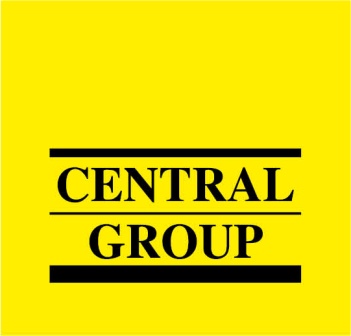 14.5.2015CENTRAL GROUP pokračuje v akvizicích. Koupil další velký pozemek v Praze 9 a namísto brownfieldu ve Vysočanech plánuje komplex se 700 byty14.5.2015, Praha – Největší český rezidenční developer a investor nové bytové výstavby CENTRAL GROUP pokračuje v dalších akvizicích. V tomto týdnu zakoupil letos již třetí pozemek a zároveň definitivně rozhodl o koupi již dříve zajištěného velkého brownfieldu v pražských Vysočanech pro zhruba 700 bytů. Po již dříve avizovaných lokalitách v Horních Měcholupech a ve Stodůlkách přidává nyní CENTRAL GROUP do svého portfolia další, v letošním roce již třetí pozemek. Zakoupený pozemek se nachází v proluce podél ulice Bassova v těsném sousedství stanice metra Vysočanská. V budoucnu by zde měl vyrůst bytový dům se zhruba 130 jednotkami, který dotvoří stávající uliční blok. Kromě „menších“ lokalit pro řádově 50-130 bytů, které jsou pro nabídku společnosti spíše doplňkové, rozhodl CENTRAL GROUP v uplynulých dnech také o koupi dalšího velkého brownfieldu, tentokrát v pražských Vysočanech. Areál bývalé továrny na barvy a laky Tebas o rozloze přibližně 22.500 metrů čtverečních se nachází mezi ulicemi Poděbradská, Pod Harfou a Kabešova. Po získání všech potřebných povolení by na pozemku mohlo vzniknout kolem 700 nových moderních bytů a směrem do ulice Poděbradská také komerční jednotky vhodné pro maloobchod nebo provozování služeb. Investiční hodnota tohoto plánovaného projektu převyšuje 2 miliardy korun.„Nevyužívané, chátrající nebo kontaminované brownfieldy jsou otevřenou jizvou na tváři Prahy. Snažit se pro ně nalézt nový smysl a nové funkční využití by mělo být hlavním úkolem nejen soukromých investorů, ale i představitelů města. My chceme jít coby největší český rezidenční developer příkladem, a proto právě komplexní urbanistický rozvoj brownfieldů bude do budoucna naší hlavní činností. Naše největší projekty pro příští roky čítají zhruba 8000 nových bytů, které bychom rádi realizovali na několika našich brownfieldech,“ říká Dušan Kunovský, předseda představenstva CENTRAL GROUP. Připomíná tak i akvizice dalších lokalit, které CENTRAL GROUP realizoval již v minulých letech – například areálu bývalé továrny Praga v Praze 5 – Zličíně, velkého průmyslového pozemku v sousedství České televize na Kavčích Horách v Praze 4 nebo rozsáhlého skladového areálu Westpoint na pomezí Ruzyně a Liboce v Praze 6.Blíže centru Z hlediska celé velké rozvojové lokality Vysočan, kde se na relativně malém území nachází hned několik brownfieldů, se jedná o nejlépe dopravně dostupná místa s vynikajícím spojením do centra. Přímo u obou pozemků je vždy zastávka tramvaje, v docházkové vzdálenosti jsou hned dvě stanice metra a také dvě velká nákupní a zábavní centra. „Trend jednoznačně směřuje k rozvoji již existujících lokalit s fungující infrastrukturou a blíže centru města, namísto dalšího rozlézání Prahy do polí na okrajích metropole. Myslím si, že jde o trend správný, a proto ke všem našim brownfieldům chceme přistupovat komplexně včetně dalších funkcí, jako jsou maloobchod a reprezentativní služby, ale i tvorba hodnotného veřejného prostoru a rozšíření zeleně,“ doplňuje Kunovský. Další nové pozemky i velké brownfieldy v jednáníNejvětší český rezidenční developer a investor CENTRAL GROUP tak pokračuje v akvizičním tempu zatím rekordního roku 2014, kdy se stal s celkem 12 novými lokalitami za více než 1,5 miliardy korun jednoznačně nejaktivnějším investorem. Již v únoru letošního roku firma zakoupila dva menší pozemky pro výstavbu zhruba 100 bytů v Horních Měcholupech a téměř 50 bytů ve Stodůlkách. Ani expanze ve Vysočanech ale rozhodně není letos jejím posledním počinem. Na nákup nových pozemků má CENTRAL GROUP, stejně jako v loňském roce, i letos vyčleněno nejméně 1,5 miliardy korun. Ani tato částka ale nemusí nutně znamenat strop a v případě potřeby je firma připravena sumu určenou na akvizice i razantně navýšit. „V současnosti panuje z pohledu investičních nákupů vůbec nejpříznivější období posledních let. Kapitálově silná společnost, jako je CENTRAL GROUP, tak má unikátní příležitost k nový akvizicím a soudě i podle reakcí prodávajících jsme pro ně subjektem, kterému své pozemky nabídnou vždy jako prvnímu. V současnosti jednáme o několika menších pozemcích a také o dalších třech velkých lokalitách, přičemž minimálně u dvou z nich jsme již velmi blízko podpisu smlouvy,“ uzavírá Dušan Kunovský.Pro více informací nás můžete kontaktovat na e-mail: media@central-group.cz nebo telefonicky: Milan Jankovský – tiskový mluvčí (+420 602 124 696), který může také zprostředkovat jednání s vedoucími pracovníky CENTRAL GROUP nebo jejich vyjádření. Podrobné informace o společnosti CENTRAL GROUP a její nabídce naleznete na www.central-group.cz, kde je také sekce Pro média a sekce 12 důvodů pro CENTRAL GROUP.CENTRAL GROUP je jednoznačně největším rezidenčním developerem a investorem nové bytové výstavby v České republice. Potvrzuje to i statistika prestižního mezinárodního magazínu CIJ (Construction & Investment Journal), který firmu zařadil mezi desítku největších rezidenčních developerů ve střední a východní Evropě. Za 21 let svého působení firma dokončila již 135 rezidenčních projektů a prodala více než 11.000 nových bytů, domů a parcel. Na všechny své byty a rodinné domy poskytuje Garanci nejlepší ceny. To znamená, že pokud někdo najde srovnatelnou nemovitost s lepší cenou oproti nabídce CENTRAL GROUP, firma cenu dorovná a ještě přidá bonus ve výši 100.000 Kč.Společnost dlouhodobě vykazuje stabilní zisk, rostoucí podíl na trhu a pro svou činnost nepotřebuje žádný bankovní úvěr. Za dobu svého působení koncern CENTRAL GROUP uhradil českému státu jen na přímých daních již více než 1,7 miliardy korun. Významné prostředky věnuje společnost také na obecně prospěšné účely (například na výsadbu zeleně nebo na realizaci veřejných komunikací a inženýrských sítí pro městské části a obce v mnoha desítkách milionů Kč ročně) a také na charitativní činnost (například Nadačnímu fondu pro zdraví dětí zřízenému ve prospěch Ústavu pro péči o matku a dítě v Praze 4 – Podolí).CENTRAL GROUP je nejen největším českým prodejcem nových bytů a domů, ale také nejaktivnějším investorem v rámci akvizic nových pozemků pro rezidenční výstavbu. V současné době má nakoupené a připravené pozemky pro více než 14.000 nových bytů a rodinných domů. Ty plánuje zařadit do prodeje v průběhu příštích osmi let. CENTRAL GROUP nadále intenzivně hledá a nakupuje další pozemky a brownfieldy v Praze pro výstavbu nových bytů a domů.   